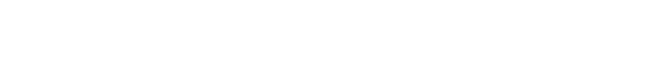 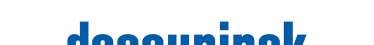 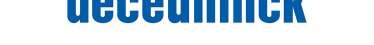 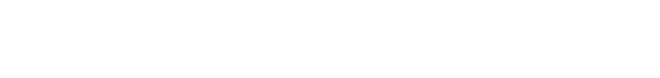 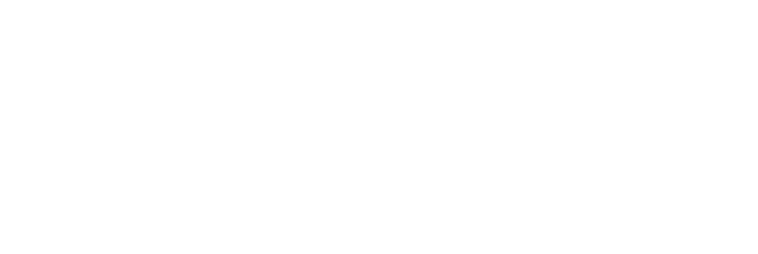 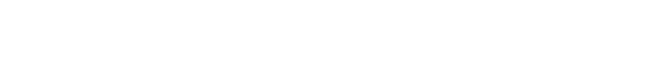 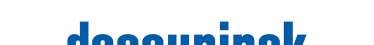 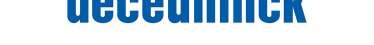 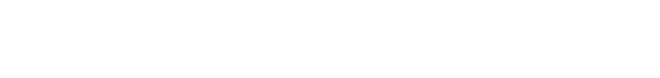 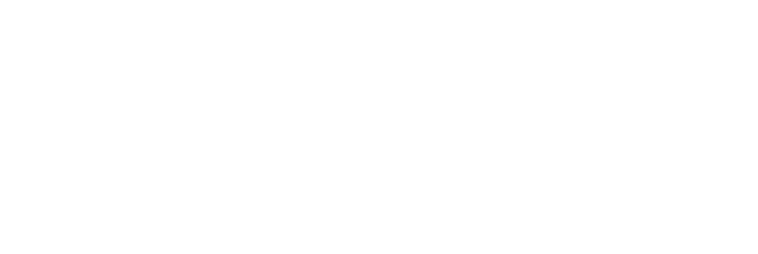 News Release March 14, 2024Photos: https://bldpressroom.com/dec/new-hires-2024Deceuninck North America AnnouncesNew Hires and PromotionsOrganization Makes Hires in Management, Promotes from Within to Support GrowthMONROE, OH – Deceuninck North America, an industry-leading manufacturer and extruder of energy-efficient residential and commercial PVC window and door components and systems, is pleased to announce several key additions and promotions to its team in Monroe, OH.Dave Kadylak has been appointed regional sales manager for customers in the central region, which includes Indiana, Kentucky, Michigan, Ohio, North Carolina, South Carolina, Tennessee, western Virginia, West Virginia, and western Pennsylvania. He joins Deceuninck North America from another PVC window and door extruder, where he achieved significant sales milestones, including signing the two largest customers in the company’s history. Kadylak has been recognized as a top performer with awards in leadership for customer growth and new sales.Scott Dearwester joins Deceuninck North America as a commercial product sales manager. He brings more than 30 years of sales experience in the building materials industry. Dearwester’s expertise in cultivating client relationships in the building products space, identifying new sales opportunities, and a proven ability to increase revenues will be instrumental in Deceuninck’s continued growth.James Shay has been promoted to associate regional sales manager for the Midwest region, which includes Illinois, Wisconsin, Minnesota, Iowa, Missouri, Kansas, Nebraska, South Dakota, and North Dakota. With 18 years of experience at Deceuninck North America, Shay has a wealth of knowledge in production, operations, and fenestration testing. For the last six years, Shay supported the regional managers and their fenestration customers with technical needs in manufacturing operations.Spencer Jonas has been promoted to technical sales representative for the central region. He joined Deceuninck North America in 2015 and has since gained extensive experience in product testing. In his new role, Jonas will support customers in the central region with the analysis, selection, procurement, and implementation of window manufacturing equipment while working directly with Kadylak.“We are thrilled to welcome Dave and Scott to our team and congratulate Jim and Spencer on their well-earned promotions,” said Joren Knockaert, president and CEO at Deceuninck North America. “They exemplify the ‘Can Do’ commitment that is part of our culture. Their combined expertise and dedication will further strengthen our organization as we continue providing innovative solutions and industry-leading service to our customers.”Kadylak, Dearwester, Shay, and Jonas assumed their new roles effective February 2024.About Deceuninck North AmericaDeceuninck North America, LLC is an industry-leading fully integrated design, compounding, tooling, lamination, fiberglass pultrusion and PVC extrusion company that produces energy-efficient residential and commercial window and door systems. The company is committed to developing high-performance products and has customers that produce over 7 million windows and doors annually. Its headquarters are in Monroe, Ohio, with a facility in Fernley, Nevada. Deceuninck North America is part of the Deceuninck Group, an integrated global organization that produces PVC window systems for the building industry. Deceuninck Group is headquartered in Belgium, is listed on Euronext Brussels (ticker: DECB) and employs 3,700 people servicing more than 4,000 customers in more than 90 countries with worldwide production facilities. For more information, please visit DeceuninckNA.com or www.deceuninck.com/investors.###